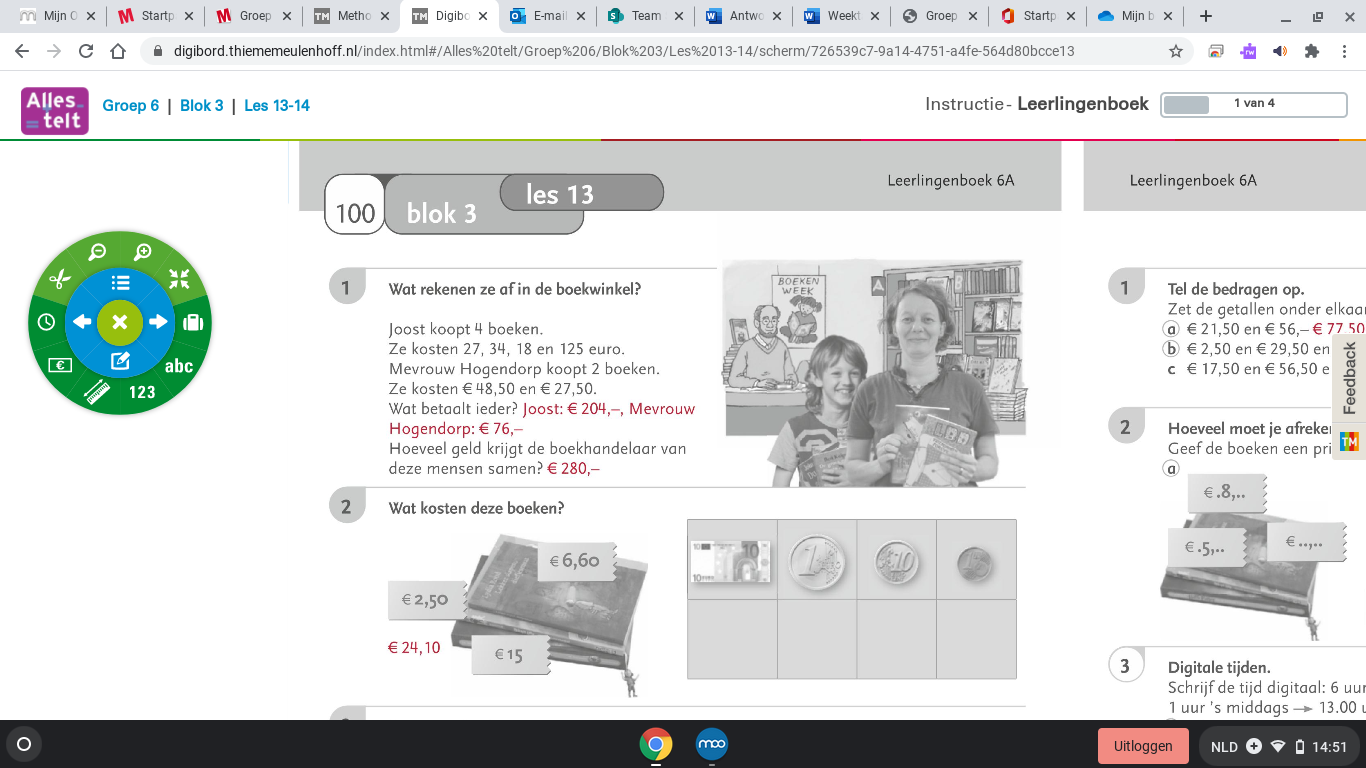 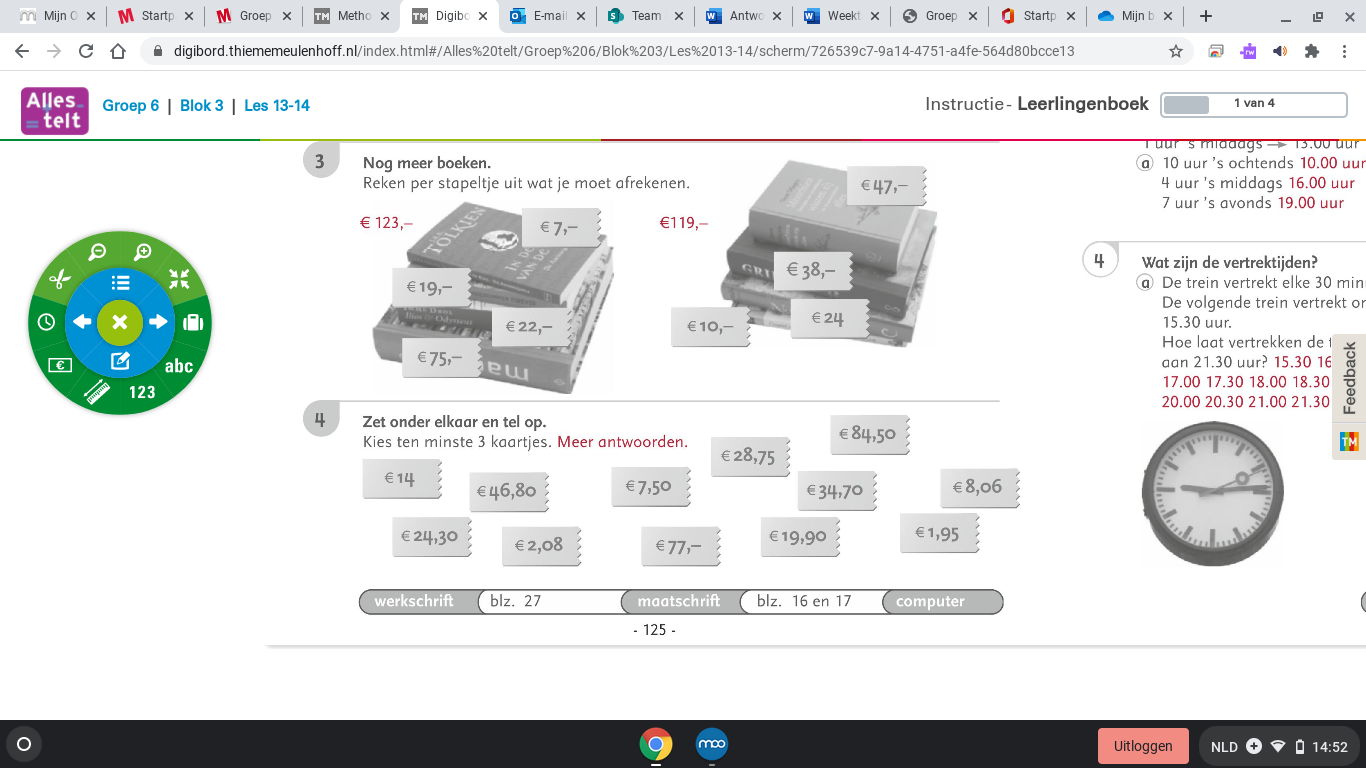 Opdracht 4 mag je narekenen met een rekenmachine of aan je ouders vragen of het klopt of mij via de livestream.